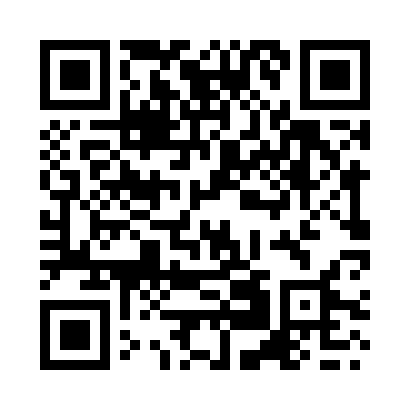 Prayer times for Tlemcen, AlgeriaWed 1 May 2024 - Fri 31 May 2024High Latitude Method: NonePrayer Calculation Method: Algerian Ministry of Religious Affairs and WakfsAsar Calculation Method: ShafiPrayer times provided by https://www.salahtimes.comDateDayFajrSunriseDhuhrAsrMaghribIsha1Wed4:416:141:024:467:519:192Thu4:396:131:024:467:529:203Fri4:386:121:024:467:529:214Sat4:366:111:024:467:539:225Sun4:356:101:024:477:549:236Mon4:346:091:024:477:559:247Tue4:336:081:024:477:569:268Wed4:316:071:024:477:569:279Thu4:306:071:024:477:579:2810Fri4:296:061:024:477:589:2911Sat4:286:051:024:477:599:3012Sun4:266:041:024:478:009:3113Mon4:256:031:024:478:009:3214Tue4:246:021:024:488:019:3315Wed4:236:021:024:488:029:3416Thu4:226:011:024:488:039:3617Fri4:216:001:024:488:039:3718Sat4:206:001:024:488:049:3819Sun4:195:591:024:488:059:3920Mon4:185:581:024:488:069:4021Tue4:175:581:024:488:069:4122Wed4:165:571:024:498:079:4223Thu4:155:571:024:498:089:4324Fri4:145:561:024:498:099:4425Sat4:145:561:024:498:099:4526Sun4:135:551:024:498:109:4627Mon4:125:551:034:498:119:4728Tue4:115:541:034:508:119:4829Wed4:115:541:034:508:129:4930Thu4:105:531:034:508:139:5031Fri4:095:531:034:508:139:50